"КАЖДЫЙ выбирает для себя….»Воспитатель РГУ «РСШИКОР» в г. Риддер, ВКОРуденко Е.Е.Цель:Пропаганда  Здорового Образа Жизни; Задачи: Показать влияние наркотических средств на жизнь человека;развивать чувство ответственности за свои поступки;выработать меры профилактики, умение активного противостояния пагубным привычкам;воспитание умения работать в коллективе;способствовать развитию творческих способностей учащихся;популяризация агитбригады, как формы профилактической работы.Условия проведения: сцена актового залаФорма проведения: агитбригадаОборудование: оформление сцены ( 4  ступени ведущие вниз из слов КУРЕНИЕ, АЛКОГОЛЬ, НАРКОТИКИ, АД  и пьедестал из слов СПОРТ, ДРУЖБА ЗОЖ  )плакаты с лозунгами;костюмы;аудиомагнитофон, проектор;свечи.ХОД МЕРОПРИЯТИЯ:Под песню  «Машины времени» «Мир прогнётся под нас» выхожу я, ребята и строятся полукругомРОЛИК о наркомании в РК…..1 мин 48 секВоспитатель:- Ребята, я, мы, очень рады видеть вас сегодня в этом зале! Не подумайте, что мы будем вам читать опять нотации, мы лишь дадим вам сведения, факты, цифры, а вам самим придётся решать какой путь выбрать. Почему именно на эту тема мы решили заговорить, да потому, что нам – педагогам, родителям, взрослым,  страшно осознавать, что гибнут дети, подростки. Те, кто взрослел  на наших глазах, те кто смеялся, влюблялся, хотел красиво ЖИТЬ, но …сделав неверный ШАГ, оступился и ушёл…ушёл навсегда! Поэтому мы, сегодня даём вам шанс ещё раз  задуматься  и выбрать светлое БУДУЩЕЕ!Ведущий 1Граждане, товарищи,БУДУЩЕЕ поколение!Смотрите и слушайте  агитбригады выступление!Ведущий 2Эй, закройте рты,Открытые от удивления,Здесь не дешёвое масло дают, а  представление!!!Ведущий 3Здесь НЕ бабки будут рассказывать свои  сказки,Здесь текущий момент отразится прямо, без маски.Ведущий 4Здоровье нации в  21 веке….Наш разговор пойдёт о Человеке!Ведущий 5 О человеке? Об этомСмрадно дымящем?Он не думает о будущем, да и о настоящем…..Ведущий 6:А эта девушка,Бычок поднявшая смело,У неё нет души, не будет и тела!Ведущий 1Смотрите, а эти,Кайфующие убого через  2 годаИщите их в царстве у Бога.Ведущий 2:Что же нам делать на пороге 21 века:Кого позовём мы с собой?ВСЕ: Че-ло-ве-ка!!!!Ведущий 3:Это программа-размышление!!! Размышление о нас, о тех – кто живет, и  будет жить в 21 веке.Но для начала давайте вместе подумаем над цифрами и фактами. ВИДЕОРОЛИК о ситуации в РК……Ведущий 4:Зачем же мы появились в этом мире? Чтоб сеять зло?5 ведущийРадуйтесь – оно уже взошло.Пустило корни очень глубоко.Оно повсюду, нет от него спасенья.В стенах укрыться хочешь дома – Напрасные стремленья.ведущийОтдохни, расслабься, выгляни в окно.Ну, а лучше всего телевизор посмотреть…И оттуда на вас вновь накатится  зло, Жестокость, насилие, убийство и смерть.1 ведущийЧеловек ведь так слаб, и порой он решаетНа мгновенье лишь сладкой жизни вкусить.Он летит, обжигаясь и падая  в вечностьВ боль, в бессмыслицу, в бездну, в болото, в вечный страх,В безысходность больничной палаты!2 ведущийМедсестре-практикантке в халатике беломВ коридоре больничном тревожно, несмело:Там  глаза наркоманов – людей прокажённых,Словно трижды живыми в кометах сожжённых!Тех, кто с телом своим назверился до визга,До безумия с кровью, до смертного риска,Своё детство и юность в лохмотья бросаетИ взывает ко всем «Меня жизнь покидает!»3 ведущийНаркомании жертв в стенах храма проститеИ сраженья с безумием не допустите,До греха, до преступного тела паденья.Нашей ЖИЗНИ единственной – крепкие звенья!4 ведущийПомоги, медсестре практикантке, столетье!Никому не смотреть: умирают как ДЕТИ!5  ведущий1965 год. Правительство США запретило продажу и использование ЛСД. Но в середине 80-х годов использование «экстази» стало очень популярным, особенно среди студентов.6 ведущийВ большинстве стран мира наиболее распространенный наркотик, употребляемый подростками – марихуана. 10% людей, попробовавших марихуану, приобретают наркотическую зависимость с первого раза. Наибольшее предпочтение ей отдают подростки 11-13 лет. Они и становятся инвалидами. ВИДЕОРОЛИК о малолетних наркоманах1 ведущий: Что ждёт  ИХ…..НАС в будущем?Все (хором)БУДУЩЕЕ!!!2 ведущий:Постойте! Мы живём в третьем тысячелетии. Возможно, оно станет временем духовного обновления, очищения людей. Мы научимся понимать друг друга. Взрослые не будут отворачиваться  от детей……3 Ведущий: А дети доказывать свою взрослость и независимость  с помощью наркотиков.4 Ведущий:И главное люди поймут, что все мы –  сыновья и дочери нашей матери – Земли.5 ведущий:А я вот сомневаюсь…6  ведущий:В чём ты сомневаешься?1 ведущий:А в том, в чём вы уверены!2 ведущий:Вот я, например, уверен, что наркотики опасны для здоровья и жизни вообще.3 ученикА я вот сомневаюсь. Человечество ещё в древности искало лекарство, которое могло бы облегчить страдания больного. Вот и нашли – наркотики. 4  ученикВот это да! Да я ж не об этом. Ты что, не знаешь, что сейчас полюбили наркотики не больные, а  здоровые люди! Наши с тобой ровесники – и запросто их употребляют!   5  ведущий:Ну и что? Это же кайф, оторвался и поехал.6 ведущий:Куда поехал? Зачем поехал? УМИРАТЬ?1 ведущий:Как это умирать?2 ведущий:А вот так. Все знают, что стоит только  раз попробовать, потом будешь зависеть всю жизнь и медленно умирать!3 ведущий:Болезнь приходит бегом, а уходит шагом! Если уходит… 4 ведущий:Наш юный век заглядывает в очи, Земля планета маленькая очень.Она в глазах Галактики - песчинка. Земля – планета - звёздная росинка!Любите жизнь и взрослые и дети, любовью освещайте храм столетий!5 ученикЛюбовь и работа, и святость к природе – духовностью лечатся в каждом народе.Не трогайте жизнь в её майской одежде, на звёзды взгляните и думайте прежде, чем тело ТЕРЗАТЬ и прокалывать ДУШИ!6 ученикНе трогайте грешности смольные стены, на жизнь (что однажды) – звёздные цены!Я верю – закончится это когда-то, я верю – не будет болезнью распятаЗемля наша – звёздное зёрнышко света.1 ученикВ просторах вселенной вопросам – ответы.Ответь, земная круговерть, зачем планету губит СМЕРТЬ?Пусть ангелы на нас глядят, зачем планету губит ЯД?2 ученикОстановите юных смерть! Пусть побеждает совесть, честь!Зацвели бессмертники…молодые смертники, не СПЕШИТЕ В АД!В белых вишнях сад, ЖИЗНЬ всего ОДНА, КАЖДОМУ ДАНА!Девушка:Берёт телефон….-Алло, это телефон доверия?Доктор:Доктор слушает. Если вам удобно, то можете меня так и называть!  Какая у вас проблема?Девушка:-Мои родители не понимают меня. Я почти не встречаюсь с ними дома. Стараюсь приходить в квартиру, когда они на работе, часто не ночую…Доктор:-А где же ты бываешь?Девушка:Мы с компанией ходим к одному парню. Однажды, я смотрела, как они курят траву и как им становится весело. Я тоже решила попробовать. Мне стало хорошо, весело, всё ушло в прошлое….Доктор:-Но, как я понимаю,  есть одно «НО…»?Девушка:- Да! Мне всё  время хочется есть. Я дома съедаю все запасы  в холодильнике, стала толстой, как пышка. Никто не понимает, что случилось. Мать думает, что беременна и тащит к врачу. Доктор, какие таблетки мне принимать, чтоб не хотелось есть?Доктор:- Откажись от курения и начни заниматься спортом, танцами, помирись с родителями, помоги им. Увидишь, как всё изменится! Твоё время будет заполнено и некогда будет думать про глупости.Девушка:- Я попробую, но не знаю, получится ли!Доктор:- Если нет, то приходи к нам в психологическую службу, поможем. Только не делай следующего шага в пропасть, к наркотикам…ВИДЕОРОЛИК «Реквием наркоману» 2 мин 28 секМузыкальное сопровождение: группа «Звери», песня «Районы – кварталы» 1 куплет и припев…ИнсценировкаДействующие лица: ведущие, Ден, Макс, Марихуана, Мозг.Выходят два друга – Макс и Ден.Ден ________________Как все тошно, надоело –Каждый день одно и то же:Дом, учеба, куча дел,И всегда всем что-то должен...Мусор, пыль, мытье посуды,Быть всегда послушным сыном,В школе чтоб одни пятерки,Чтоб был паинькой невинным...Макс _________________Ну и нюни распустил ты,Я готов прям разрыдаться,Чтобы жизнь не стала прозой, Есть кайфовое лекарство.Ден________________Да, напиться, накуриться,Взять нюхнуть да и забыться?Макс________________Скуке чтоб не поддаваться,Тебе надо «оторваться»!Макс и Ден уходят за кулисы.Ведущий 4 _______________Ден пришел к себе домой,Еще больше сам не свой.Ден возвращается, зевая, садится за стол и засыпает.Музыкальное сопровождение: ENIGMAВедущий 1_________________Но случилось чудо вдруг,Ден услышал слабый стукИ слова: «Войти к вам можно?»Голос кроткий, осторожный.Ден видит сон. Появляется Марихуана, одетая в легкое зеленое платье.Ден_______________Да, войдите, вы к кому?Ничего я не пойму.Марихуана ______________Прихожу я к изголовью,Заболевших стресса болью,Кто не знает, как сладкаЖизнь бывает от дымка...Появляется Мозг.Мозг_________________(обращаясь к Марихуане).Он не звал тебя, постой,И совсем Ден не больной, Так, немного не в себе Не нуждается в тебе!Ден___________________Кто ты, как войти ты смог?Или ты взломал замок?Мозг______________Я пришел к тебе незвано,Чтоб прогнать Марихуану.От ее колючих розгТебя спасаю. Я – твой Мозг!Марихуана______________Ой, красавчики, поверьте,Я совсем вам не опасна,Помогаю всем терпеть я,В грезах жизнь со мной прекрасна!Окунемся в мир фантазий,В тайны времени, пространстваИ расслабимся в экстазе.Кто со мной – тот в сладких яствахПолучает наслажденье,Я – реальность,Прочь сомненья!Музыкальное сопровождение: группа «БИ -2» - «Сердце на волоске» 1 куплет и припевМозг__________________Ден, не слушай песен феи,Это ложные идеи,Ее «дурью» называют,Она волю притупляет,Память быстро ослабеет,И тогда я не сумеюС нею справиться, пойми,Ден, гони ее, гони!Ведущий 2_______________Ден проснулся, весь в поту,С резкой сухостью во рту.И подумал: мозг не спитИ сознанье сторожит.Надо только постаратьсяВ своих чувствах разобраться.Ведущий 3_______________А еще наш Ден решил,Все узнать о тех пристрастьях,Что приносят в дом несчастья,Чтобы не было сомненийОтказаться без мучений,Если кайф предложит вдругДаже самый лучший друг.Звучит музыка группы  Звери «Фабрика грёз» Выходят ведущие по одному и….Ведущий 1:- Ты хотел быть похожим на очень крутого,Ты не думал, что это для жизни угроза.А теперь в словаре твоем только три слова:Шприц, наркотик и доза.Ведущий 2В этом не было в общем-то умысла злого,Травка первая пахла, как дивная роза.А теперь в словаре твоем только три слова:Шприц, наркотик и доза.Ведущий 3Тошнота не дает подниматься с колен.Как страшны твое тело, нелепая поза!И тебя получили в пожизненный пленШприц, наркотик и доза.Ведущий 4Где поэзия, где же обещанный рай?Лишь страданья и боль наступают упрямо.Мой сыночек, прошу тебя, не умирай!Шприц, наркотики. Мама...«Баста» - «Мама» (1 куплет + припев)Выходят ребята с воздушными шарами на которых написаны слова НАДЕЖДА, ВЕРА, МУЖЕСТВО, ПОКОЙ, ДРУЖБА, СОВЕСТЬ, УВАЖЕНИЕ, ЛЮБОВЬ, ЖИЗНЬ..  и вручают  Максу, Дену  со словами…..Ведущий 1А сейчас мы хотим подарить вамНадежду вместо отчаяния.Ведущий 2Веру вместо безнадежности.Ведущий 3Мужество вместо страха.Ведущий 4Духовный покой вместо смятения.Ведущий 5Самоуважение вместо презрения к себе.Ведущий 6Уверенность вместо беспомощности.Ведущий 1Уважение к другим вместо озлобленности и презрения.Ведущий 2Настоящая дружба вместо одиночества.Ведущий 3Чистая совесть вместо вины.Ведущий 4Осмысленная жизнь вместо бесцельного существования.Ведущий 5Любовь и понимание вместо страха и отчуждения.2 ведущий:В Казахстане 90% больных СПИДом – наркоманы. 1 ведущий:Я хочу расти, любить,  учиться, жить по-настоящему!6 ведущий:А я хочу, чтоб у нас всех была благородная цель и мы смогли её добиться!3 ведущая:А хочу, чтоб рядом со мной был умный, сильный, надёжный ДРУГ!4 ведущий:          И как хочется не видеть среди моего поколения бессмысленных, невидящих взглядов наркоманов, которые пишут такие письма.ЗАПИСКИ НАРКОМАНАТЫ: Макс Бочкарёв«Представь себе, что ты, именно ты, начинаешь на площади раздеваться догола, выкрикивать какие-то глупости. Ты понимаешь, что делаешь что-то страшное, не совместимое с твоими понятиями, не совместимое и невозможное с тобой, ты этого НЕ ХОЧЕШЬ, но ТЫ ЭТО ДЕЛАЕШЬ»ТВОЙ ДОМ: Арина Харламова«В квартире из двух комнат, кухни и ванной могут жить по 15-20 человек. На полу лежат  рваные ковры и одеяла, стоят хромые и ободранные кресла. В ванне остатки сантехники. На кухне – несколько кастрюль, треснувшие тарелки, консервные банки – всё жирное, грязное.. Везде остатки еды, пепел, смятые пачки от сигарет… Мусор никто не выбрасывает, жильцы справляют нужду, где попало. ВОНЬ, ГРЯЗЬ, КЛОПЫ…ТВОИ ДРУЗЬЯ: Саша Бобко«В комнате сидели около десятка человек. Один из них начал что-то громко говорить. Его речь напоминала бред сумасшедшего, которого никто не слушал. Около него сидел другой, изо рта текла слюна. Ещё один, похожий на алкоголика, сидел, облокотившись на стену, и бессмысленно улыбался. Все были в полусознательном состоянии…»ТВОИ РОДИТЕЛИ: Макс Зузин«Маму только  жалко. Она ведь меня не ругала и не ругает. ЖАЛЕЕТ. Говорит, чтобы я держался, что она в меня верит. Какие ужасы она со мной испытала – это не рассказать!»ТВОИ БУДНИ: Егор Вихров«Ничего тебе не интересно. Люди вокруг живут, а у тебя одна мысль в голове – достать и ширнуться…  Весь организм, как придаток. Ноги – чтобы пойти за кайфом, голова – чтобы придумать, где достать деньги, руки  - чтоб шприц держать».ТВОЁ СОСТОЯНИЕ: Кристина Немчинова«На стене висел плакат. В нижнем углу была маленькая голубая точка. И вдруг эта точка превратилась в отвратительную физиономию. Потом мне показалось, что я истекаю кровью. Это продолжалось часами. Я не могла ни говорить, ни ходить. Кое-как добралась до клуба и просидела там  5 часов. И всё это время мне казалось, что я истекаю кровью….»ТВОЁ БУДУЩЕЕ:«Да, можно снять физическую зависимость, ломки и прочее. Но психологическую – НЕВОЗМОЖНО. Она уже сидит в мозгу и постоянно подтачивает, она уже овладела человеком. Год можно продержаться, два, а она всё равно подловит момент и поймает. Потому что память  невозможно стереть. И невозможно всё время держать себя в обороне, в готовности к отпору, в постоянном напряге. А чуть-чуть расслабился -  и подсознание сработало. У меня все силы уходят только на это. И так жить совсем не интересно, так ещё и знаешь, что БЕСПОЛЕЗНО, рано или поздно она возьмёт своё….»ФИЛЬМ-РАЗМЫШЛЕНИЕ……Ведущая 1:-Но не всё так плохо! Есть  ребята, которые знают цену жизни, умеют жить правильно и достойно! Они помогают другим найти правильный путь в Жизни! Эта история про Павлика и его друзей, как раз тому доказательство….Подростку Павлику вдруг  в голову пришло, За страшное приняться ремесло!Кто знает, скукой ли его лукавый мучил,Иль может быть ему здоровый дух наскучил,Да только вздумал, во дворе крутым чтоб быть,Наверно надо травку покурить,Как где-то слышал «Кайфа подловить».«Да в чем нужда? Для этого досуга»Стал голос внутренний Павлуше  говорить.- Смотри, дружок, потом ведь будет худо! Ты будешь свет кляня бесцельно жить!Запомни, друг, лиха беда начало!»-Но голоса не замечал он. -Да ладно, невидаль какая!Немного травки покурю и веселее заживу.Пошел, нашел, А много ль надо?И вот уже одна отрада.  Затяжка , поиск новой дозы.Уже не радуют не весны, и не первые морозы.И Павлик  чуть живой плетется еле-еле.Больной, худой - как будто и душинет в теле. Тут видя, что пацан почти пропал,Мы поспешили  Пашке на подмогу,Отыщем вместе светлую дорогу,Досугом мы здоровым увлечем, в мир спорта, творчества его мы поведем! (дают лыжи, краски)Пример сей - горькая другим наука.Есть дело по душе - и не замучит скука.И не потянет травку покурить!И знайте, люди: чем в вечном наркотическом угаре быть,Ты можешь жизнь свою достойно, счАстливо прожить! Ведущий 2:А сейчас к нам в гости пожаловал ансамбль песни и пляски «Трезвые зори». Они споют вам частушки и дадут советы…От нотаций проку мало –Песен очередь настала,Может, смехом мы сквозь слёзы,Отведём беды угрозу.Пробежал я стометровку – Вот и золото побед. Ну а ты сиди на бровке, Нет ведь сил от сигарет.Не бывать тому атлетом, Кто сдружился с сигаретой. Его бицепсы всегда Будут хлюпать, как вода.Тир Серёга посещает И мишени покоряет, А тебе, дружок, опять Сигареты лишь стрелять.Кольца дыма ты пускаешь – Ох, как сильно прогадаешь! Олимпийских пять колец Не видать тебе, юнец!Не герой ты, а слабак – Победил тебя табак. Силы воли капли нет, Ты – раб вечный сигарет.Пашку класс не уважает: Целый год курить бросает. По-мужски ведь слово дать И ценой любой сдержать!Не целуюсь я со Светой – Дурно пахнет сигаретой. А целуюсь только с Ирой – Пахнет вкусненько зефиром.Я про вред куренья знаю, Да «ботаном» обзывают. Вот приходится курить, «Пацаном своим» чтоб слыть.Сигареты покупаешь – Дату смерти приближаешь. В день коль пачка сигарет – Минусуй десяток лет!Курит дома папа Дима – Дочь глотает клубы дыма. А потом ворчит папаша: Что ж глупей всех дочка наша!С класса третьего курила,Больше мальчиков смолила,А теперь вот плачет Таня –У неё уж рак гортани.Лишь безумный человек Сокращает сам свой век, Сам себе курильщик враг, Не спасти его никак.Долго жить хотел на свете Бизнесмен-курильщик Петя. Всё для счастья приобрёл, Но вот рак в могилу свёл.От табачной от напастиСпас меня лечебный пластырь.Если воли не хватает,Пластырь этот помогает.Заменили перекурыМы полезной физкультурой,Потому сейчас для васМожет петь хоть целый час.Казахстан чтоб сильным стал, Впереди всех стран шагал, Ты здоровым должен быть, Так бросай скорей куритьЗвучит Бах «Реквием по мечте»Ведущий 1: Вы слышите сигнал тревоги?  Он очень дерзок и могуч.  Людские страшные пороки  Собрались в стаи чёрных туч. Ведущий 2:Скажите нам одно, скажите:  Чем славится наш человек?  Ведь ни один на свете критик  Понять не может новый век. Ведущий 3:  Вы видите, что с нами стало?  Мы все стремимся подражать.  Чему? Кому? Зачем упрямо  Идём мы смерть свою искать. Ведущий 4:Скажите нам одно, скажите:  Куда стремится человек?  Нам очень страшно, вы поймите.  Во что одет грядущий век! Ведущий 5:Вы чувствуете эту силу?  Гнилую силу наркоты?  Она всю землю поглотила,  Везде оставила следы. Ведущий 6: Скажите нам одно, скажите:  Зачем губить самих себя?  Ведь можно просто жить, поймите,  Нам жизнь один лишь раз дана. Ведущий 1:Вы знаете, что счастье рядом?  Его лишь нужно разглядеть,  Людьми нам оставаться надо,  На путь иной идти не сметь. Ведущий 2: Скажите нам одно, скажите:  Что ждёте вы, какой исход?  Вас просим об одном - живите!  Мы люди, мы - один народ!По очереди говорят слова:1)Мы – за здоровье, 2)мы – за счастье,3)Мы – против боли и несчастья!4)За трезвый разум, 5)за ясность мысли,ВСЕ ХОРОМ:За детство, юность, за радость жизни!РЕФЛЕКСИЯ:Игра «Последствия»Фабула игры: субъект сообщает о свешённом действии, словах либо о каком-то пристрастии; перед ним возникают Последствия происшедшего; ПОСЛЕДСТВИЕ – 1 сообщает, что последует «сейчас» поле совершённого субъектом;Последствие -2 предупреждает, что ожидает его «через неделю», Последствие –3 рисует картину через месяц; Последствие -4 предвидит неотвратимое «в зрелые годы», а Последствие -5 сообщает об итоге, к которому придёт субъект в конце жизни. …Содержание карточек: « Я принёс и вручил цветы хорошему человеку», «Я люблю приврать, приукрасить, сболтнуть, прихвастнуть», «Я начал курить», «Нашёл чей-то кошелёк и присвоил себе, не разыскивая  хозяина», «Я много читаю», «Я с другом покурил марихуану…»«Я согласился с приятелем уколоться наркотиком», «Потихонечку списываю все контрольные у соседа», «Я помыл пол в квартире, пока мама была на работе», «Я усердно стал заниматься на тренировках»…..Звучит песня:В исполнении Арины Харламовой и Даши Щипковой…Чтобы все были здоровы».Солнце, ярко светит И смеются дети И мы рука об руку Идём с тобою рядом И говорить не надо Всё и так понятно И мне приятно  Всем Вам говорить Желаю, Чтоб Вы все были здоровы И чтобы над Вами Сияло солнце ярче Чем на Мадагаскаре Чтоб до ста лет жили Чтоб горя не знали И чтобы Ваши дети Вас радовали Я желаю мира Я добра желаю И каждому здоровья От всей души желаю И мне не много надо Хочу, чтоб были рядом Любимые и вся моя родня Желаю, Чтоб Вы все были здоровы И чтобы над Вами Сияло солнце ярче Чем на Мадагаскаре Чтоб до ста лет жили Чтоб горя не знали И чтобы Ваши дети Вас радовали Солнце, ярко светит И смеются дети И мы рука об руку Идём с тобою рядом И говорить не надо Всё и так понятно И мне приятно  Всем Вам говоритьВоспитатель:- Дорогие ребята! Надеемся, что сегодняшний разговор не прошёл даром! Вы все взрослые и прекрасно понимаете, что выбор за вами! Мы с ребятами только показали, напомнили вам о последствиях вредных привычек, о которых некоторые из вас  знают не понаслышке, к сожалению! И наше выступление мне хотелось бы закончить словами Юрия ЛевитанскогоКаждый выбирает для себя
Женщину, религию, дорогу
Дьяволу служить или пророку-
Каждый выбирает для себя.Каждый выбирает по себе
Слово для любви и для молитвы.
Шпагу для дуэли, меч для битвы
Каждый выбирает по себе.Каждый выбирает по себе.
Щит и латы. Посох и заплаты.
Меру окончательной расплаты-
Каждый выбирает по себе.Каждый выбирает для себя.
Выбираю тоже как умею.
Ни к кому претензий не имею-
Каждый выбирает для себя А теперь ВСЕХ, кто с нами  согласен, мы приглашаем танцевать под песню «О Здоровом Образе Жизни»  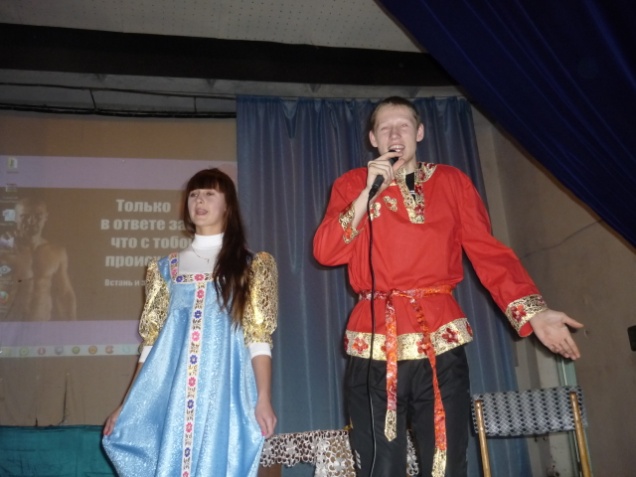 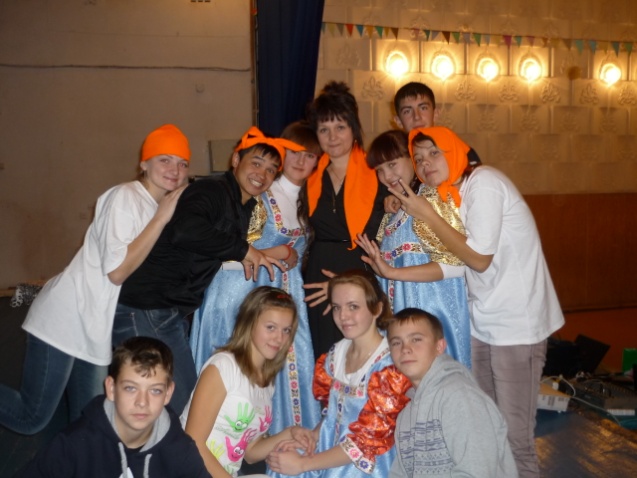 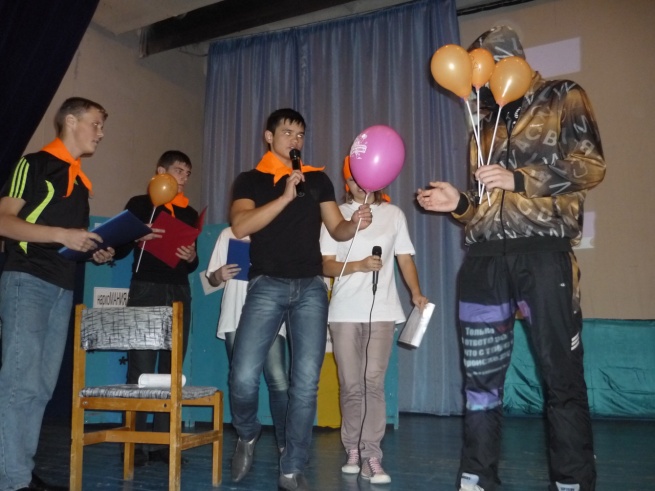 